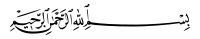 ArRahmah Islamic InstituteDa Quran Noor (Pashto Fehm Ul Quran 2019)Juz  7 - Part 2Mail test to:  test.pashto19@gmail.comName:                                                           Date:                                                                                                                                                                                                                                                                                             Group Leader name:                                    State/country:Dialect : Peshawri / Qandahariوَ  مَا  مِن   دَآبَّةٖ   فِي  ٱلۡأَرۡضِ  وَلَا   طَٰٓئِرٖ   يَطِيرُ  بِجَنَاحَيۡهِ  إِلَّآ   أُمَمٌ   أَمۡثَالُكُم ۚ مَّا فَرَّطۡنَا   فِي  ٱلۡكِتَٰبِ  مِن   شَيۡءٖۚ   ثُمَّ   إِلَىٰ  رَبِّهِمۡ   يُحۡشَرُونَ ٣٨ وَ لَا   تَطۡرُدِ  ٱلَّذِينَ يَدۡعُونَ  رَبَّهُم  بِٱلۡغَدَوٰةِ   وَ   ٱلۡعَشِيِّ  يُرِيدُونَ  وَجۡهَهُۥۖ  مَا  عَلَيۡكَ   مِنۡ  حِسَابِهِم مِّن  شَيۡءٖ  وَمَا  مِنۡ  حِسَابِكَ  عَلَيۡهِم   مِّن شَيۡءٖ  فَتَطۡرُدَهُمۡ  فَتَكُونَ  مِنَ ٱلظَّٰلِمِينَ ٥٢ وَعِندَهُۥ مَفَاتِحُ  ٱلۡغَيۡبِ  لَا  يَعۡلَمُهَآ   إِلَّا  هُوَۚ   وَ يَعۡلَمُ  مَا  فِي  ٱلۡبَرِّ  وَٱلۡبَحۡرِۚ  وَمَا تَسۡقُطُ  مِن   وَرَقَةٍ   إِلَّا  يَعۡلَمُهَا  وَلَا  حَبَّةٖ   فِي  ظُلُمَٰتِ  ٱلۡأَرۡضِ  وَلَا   رَطۡبٖ   وَلَا يَابِسٍ  إِلَّا  فِي  كِتَٰبٖ  مُّبِينٖ ٥٩ إِنَّ  ٱللَّهَ  فَالِقُ   ٱلۡحَبِّ  وَ ٱلنَّوَىٰۖ   يُخۡرِجُ  ٱلۡحَيَّ  مِنَ ٱلۡمَيِّتِ وَ مُخۡرِجُ   ٱلۡمَيِّتِ  مِنَ ٱلۡحَيِّۚ  ذَٰلِكُمُ  ٱللَّهُۖ  فَأَنَّىٰ  تُؤۡفَكُونَ ٩٥ فَالِقُ ٱلۡإِصۡبَاحِ وَ جَعَلَ  ٱلَّيۡلَ  سَكَنٗا  وَٱلشَّمۡسَ  وَ ٱلۡقَمَرَ  حُسۡبَانٗاۚ  ذَٰلِكَ  تَقۡدِيرُ  ٱلۡعَزِيزِ  ٱلۡعَلِيمِ ٩٦Write   the   meanings   of   the   following   words: {marks   3}Did   you   read   the   running   translation   of   Juz   7 (Surah Al Ana’am 36-110)?   {marks   3}            Yes               No نَذَرُهُمۡيُفَرِّطُونَجَرَحۡتُمدَابِرُأَفَلَيَلۡبِسُوٓاْ